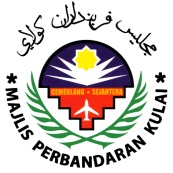 Majlis Perbandaran KulaiKenyataan Tawaran SebuthargaTawaran adalah dipelawa kepada individu, orang awam dan mana-mana syarikat di Malaysia yang berminat bagi membuat tawaran sebutharga terbuka seperti berikut :Dokumen tawaran hanya boleh didapati di Unit Perolehan dan Pengurusan Kontrak  Majlis Perbandaran Kulai mulai 09 Julai 2017.Penyebutharga adalah dikehendaki menyertakan deposit sebutharga sebanyak 10% daripada harga tawaran bagi setiap aset atau RM 5,000.00 mengikut mana yang terendah. Deposit sebutharga hendaklah dalam bentuk kiriman wang/wang pos/draf bank atau cashier’s order sahaja atas nama Majlis Perbandaran Kulai. Pemeriksaan kenderaan boleh dibuat pada 09 Julai 2018 (9.00 pagi hingga 4.00 petang) sehingga 24 Julai 2018 (9.00 pagi hingga 12.00 tengahari)  bertempat Tempat Meletak Kenderaan  Kakitangan MPKu (Bersebelahan Balai Bomba Kulai).Dokumen tawaran yang telah disempurnakan hendaklah dimasukkan ke dalam sampul surat yang berlakri dan bertanda dengan tawaran sebutharga yang berkenaan sebelah kiri atas sampul surat dan dimasukkan ke dalam Peti Tawaran di Pejabat Majlis Perbandaran Kulai serta dikembalikan kepada :-YANG DIPERTUAMAJLIS PERBANDARAN KULAI,JALAN PEJABAT KERAJAAN,81000 KULAI, JOHOR.	Sebelum atau pada hari 24 Julai 2018 sebelum 12.00 tengahari.s.k. 	- 	Di Pamerkan Di Papan Kenyataan Majlis Perbandaran Kulai.BilKeterangan AsetKod SebuthargaKuantitiHarga SimpananDeposit Sebutharga (RM)1.MODENAS-XCITEJKG 9226MPKu / S / 59 / 20181RM 300.00Deposit adalah sebanyak 10% daripada harga tawaran tertakluk kepada maksima RM 5,000.00 hendaklah disertakan bersama tawaran.2.MODENAS-XCITEJKG 9234MPKu / S / 60 / 20181RM 300.00Deposit adalah sebanyak 10% daripada harga tawaran tertakluk kepada maksima RM 5,000.00 hendaklah disertakan bersama tawaran.3.MODENAS-KRISSJLB 9416MPKu / S / 61 / 20181RM 500.00Deposit adalah sebanyak 10% daripada harga tawaran tertakluk kepada maksima RM 5,000.00 hendaklah disertakan bersama tawaran.4.MODENAS-KRISSJLB 9426MPKu / S / 62 / 20181RM 500.00Deposit adalah sebanyak 10% daripada harga tawaran tertakluk kepada maksima RM 5,000.00 hendaklah disertakan bersama tawaran.5.MODENAS-KRISSJLB 9435MPKu / S / 63 / 20181RM 500.00Deposit adalah sebanyak 10% daripada harga tawaran tertakluk kepada maksima RM 5,000.00 hendaklah disertakan bersama tawaran.